 The colour of all rabbits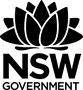 ‘All rabbits are the same colour’The mathematical induction proof given below proves that all rabbits are the same colour.Question 1Complete the cloze passage using the word bank. Terms can be used more than once.Word bank – , same, , set B, one more, assume, n, one, natural, set A.‘If X is a set of	 rabbits, then all rabbits in X are the same colour.’Step 1If we can prove the above statement to be true for every	number n, then it will follow that all rabbits are the same colour, and X is a set consisting of only 		rabbit(), then the statement that all rabbits in X are the same colour is true.Step 2If  is a natural number and there are  rabbits in set X, 	 that all rabbits are the same colour.Let X at this stage be A so that  where all rabbits are the same colour.Step 3To prove the statement to be right for all rabbits, we have to prove that the statement will be true if we add 	 more rabbit (	) of the same colour as the first one (	)For example: to prove  where all the rabbits in set X are the 	 colour.Now let’s remove the first rabbit and rename this new set B so that We can say that 	 consists of rabbits of same colour because set B has all rabbits from 	(except the first one) which has already been already proven to be same colour and 	 rabbit of the same colour as 	.ConclusionHence it is proved by mathematical induction that the hypothesis is true for That means ‘all rabbits are the same colour in set X’.Question 2Identify the initial statement, first case/base case and the inductive step from the proof.Initial statement 	First case/base case 	Inductive step	Question 3Why do you think this proof is not appropriate to prove this statement? Justify using the false step which made it correct.